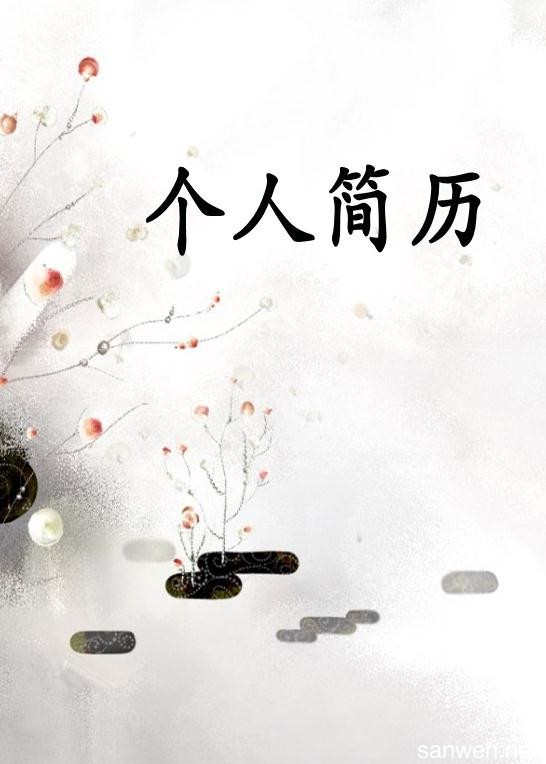 姓名：陈英性别：女                    电话：15678934858                    学校：广西民族师范学院                    专业：化学（师范类）                    学历：本科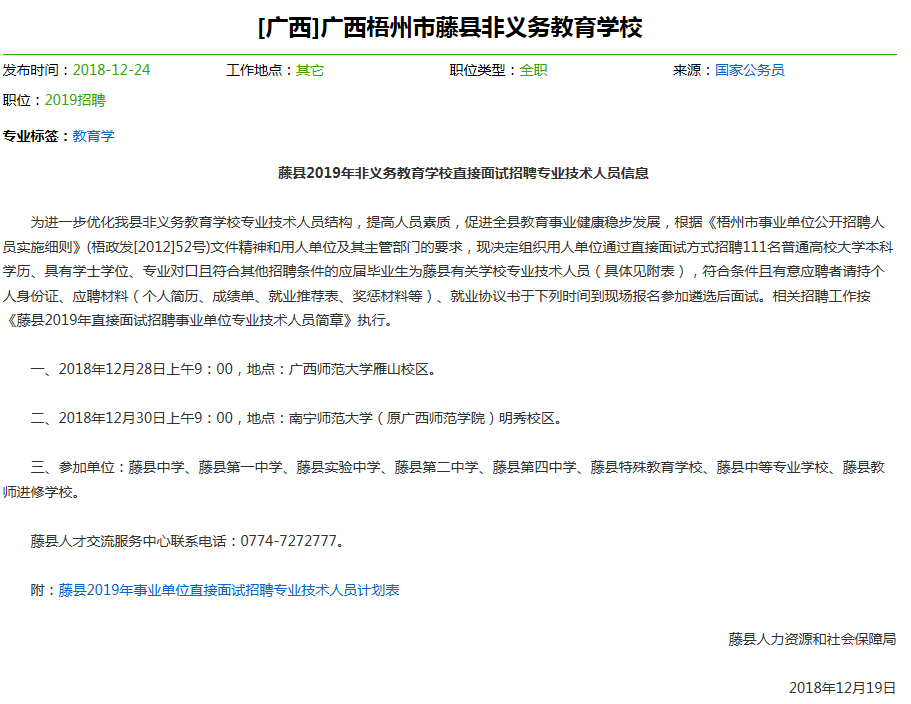 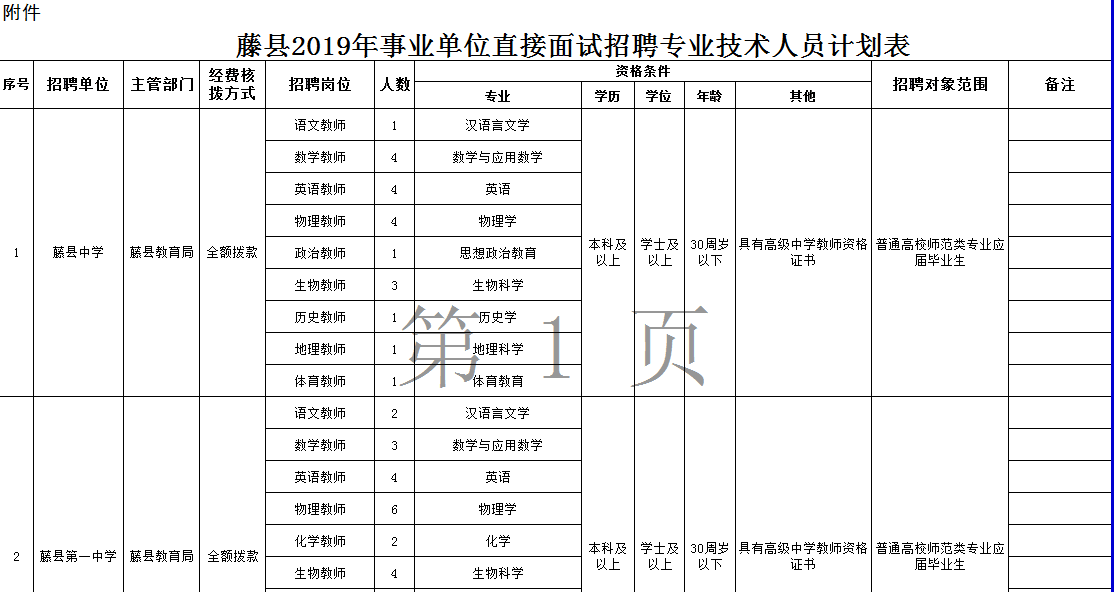 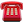 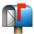 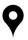 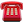 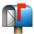 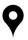 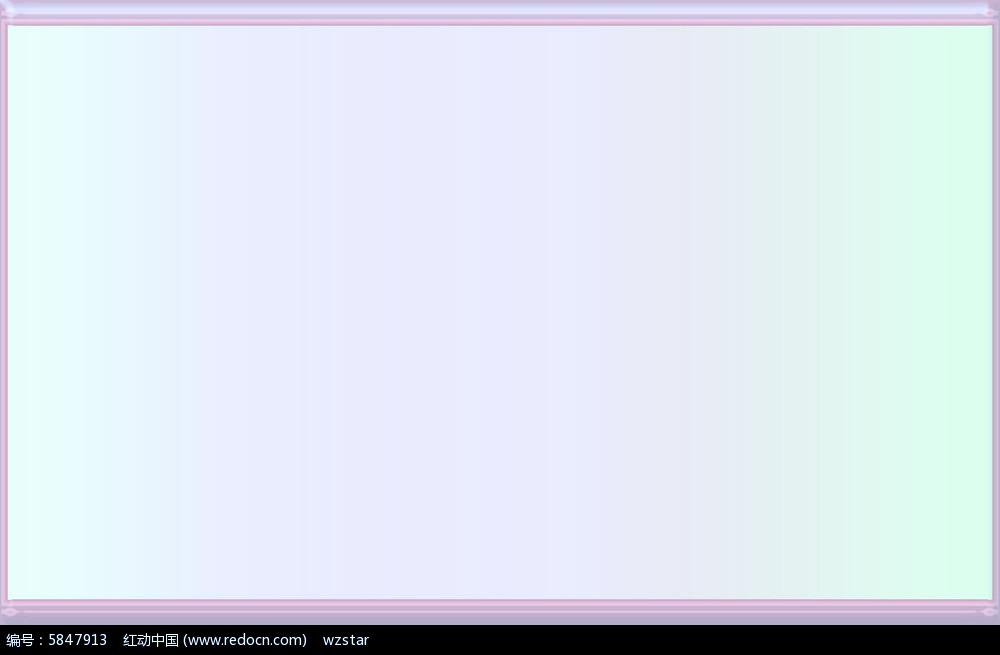 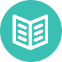 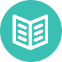 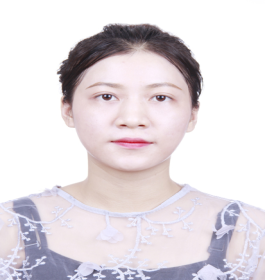 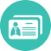 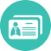 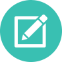 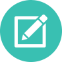 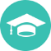 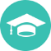 自荐信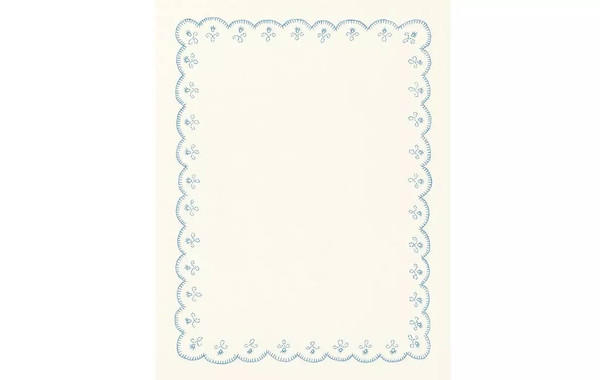 尊敬的领导：您好!首先感谢您在百忙之中阅览我的自荐信。我叫陈英，是一名广西民族师范学院化学化工学院16届学生。经过四年的认真学习和不懈努力，我已具备了系统的专业知识和一定的教学实际能力，现在正准备以高昂的热情与所学的知识投入到社会之中，服务于教育事业，实现自身的价值。贵校良好的管理体制，浓厚的教学氛围和积极进取的精神使我将其作为自己的首选目标，相信在贵校领导的帮助指导下，通过自身的努力，我会成为一名合格的人民教师，希望贵校能给我提供一个施展才华的机会。大学的四年时光里，我本着自强不息，学以致用的原则，一直以认真的态度对待学习。在学好专业课的同时，我也注重综合知识和综合技能的培养与提高，广泛的涉猎了文学，哲学，心理学，教育学等方面的书籍，计算机理论与操作也具有一定的水平。在教师技能方面，我勤学苦练，不断提高自身的整体水平，并在教育实习中取得优异成绩。这为我成为一名合格的人民教师打下了坚实的基础。在校期间，我担任过班长和化学化工学院第二学生党支部策划部部长，有较强的组织能力；参加社会实践和学校的各项活动，从中积累了丰富的工作经验，培养了我的交际能力，使我处事更完善，更有责任感，相信这将是我今后工作的重要经验和宝贵财富。我相信命运之神会垂青有准备之人，回首过去深感母校培育之恩，注目将来唯有以学识与真诚回报祖国的教育事业。我将以爱心，热心，敬业之心来实现自己的奋斗目标：做名合格的人民教师。 　　诚挚希望贵校能够垂惠，最后衷心祝愿贵校事业蒸蒸日上!此致敬礼                                                                 自荐人：陈英2020年7月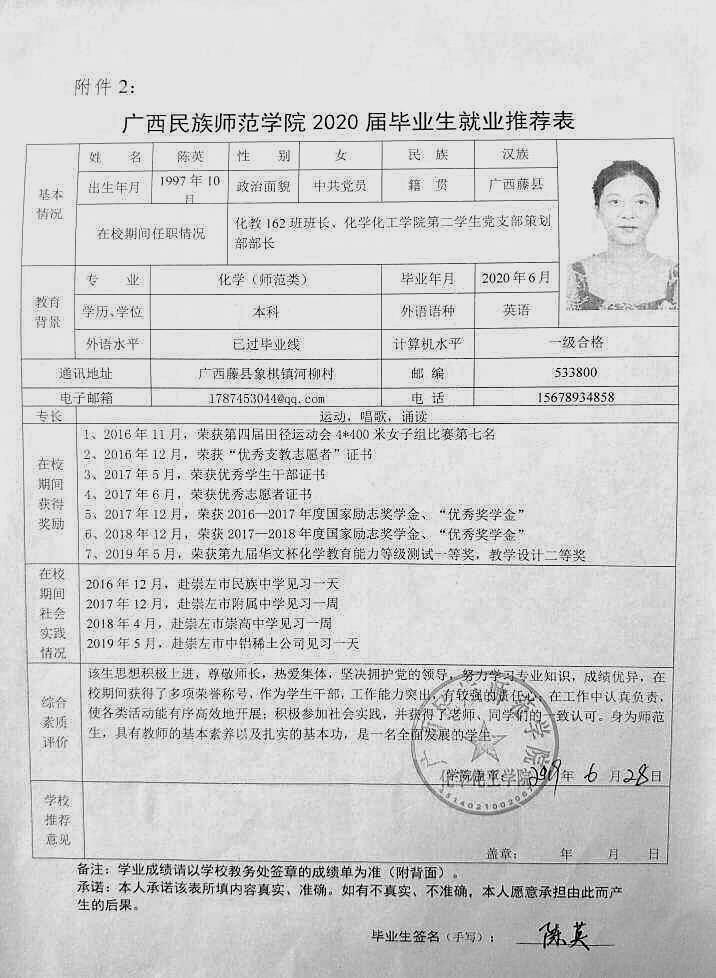 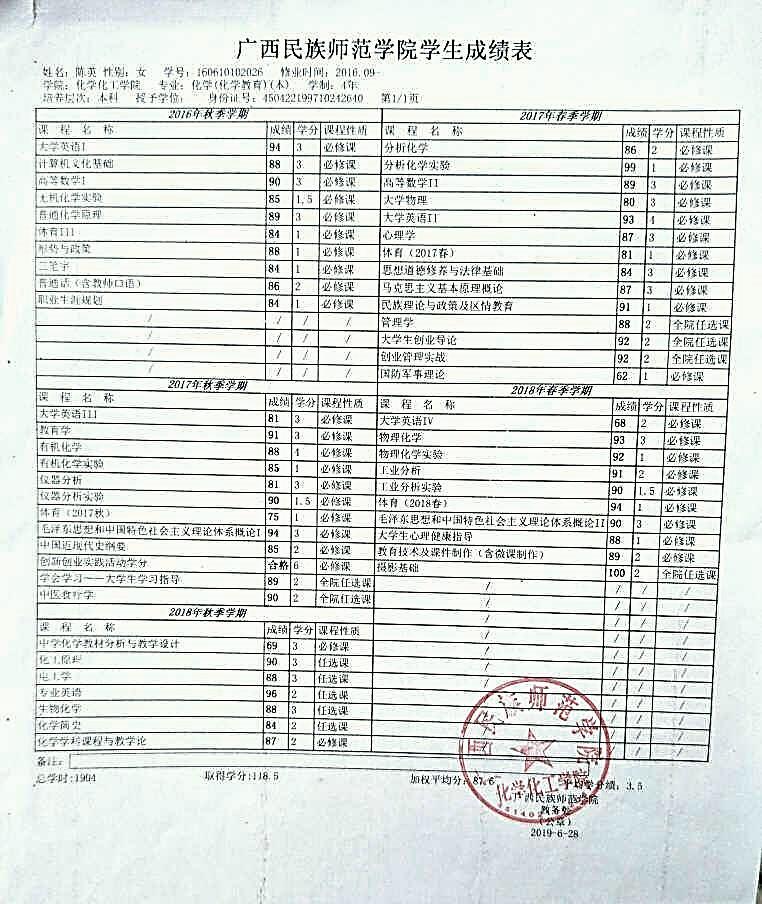 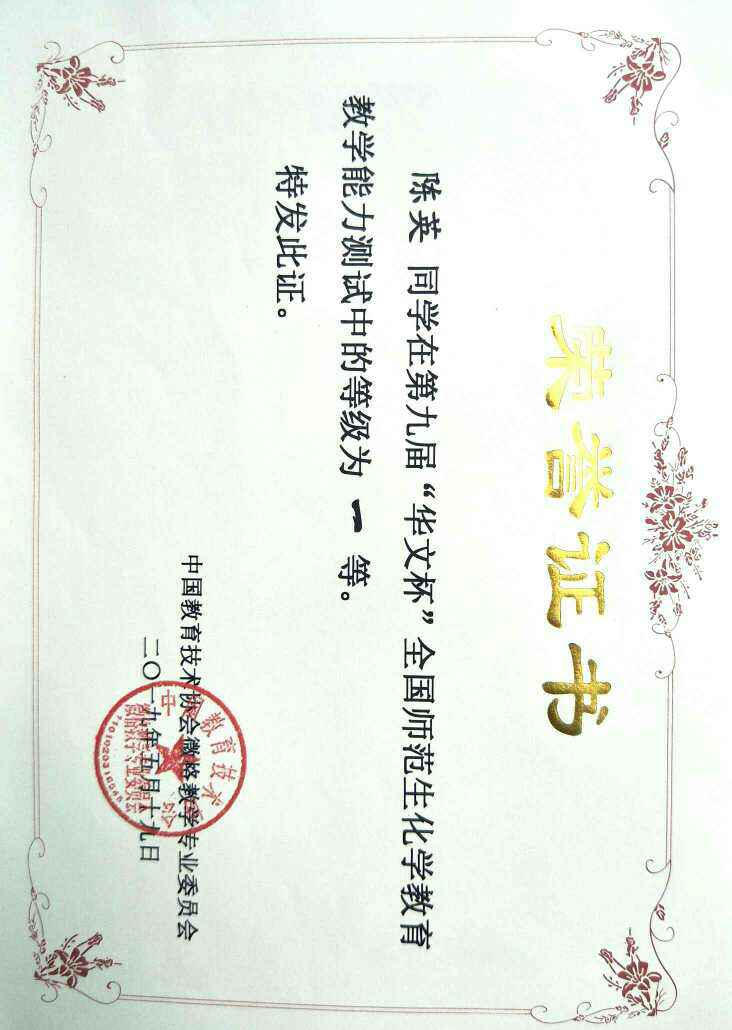 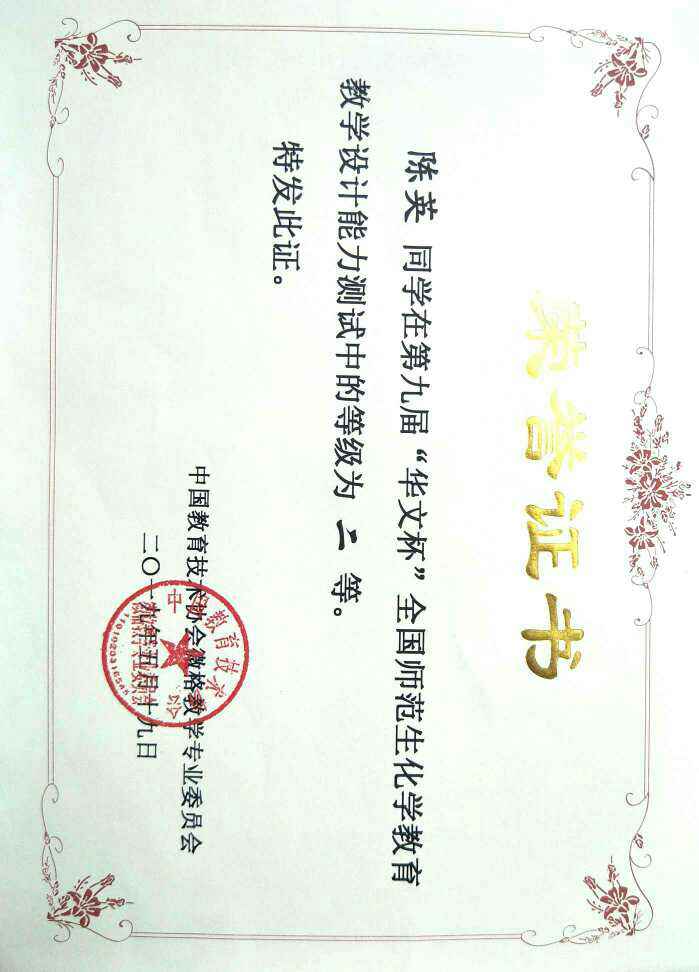 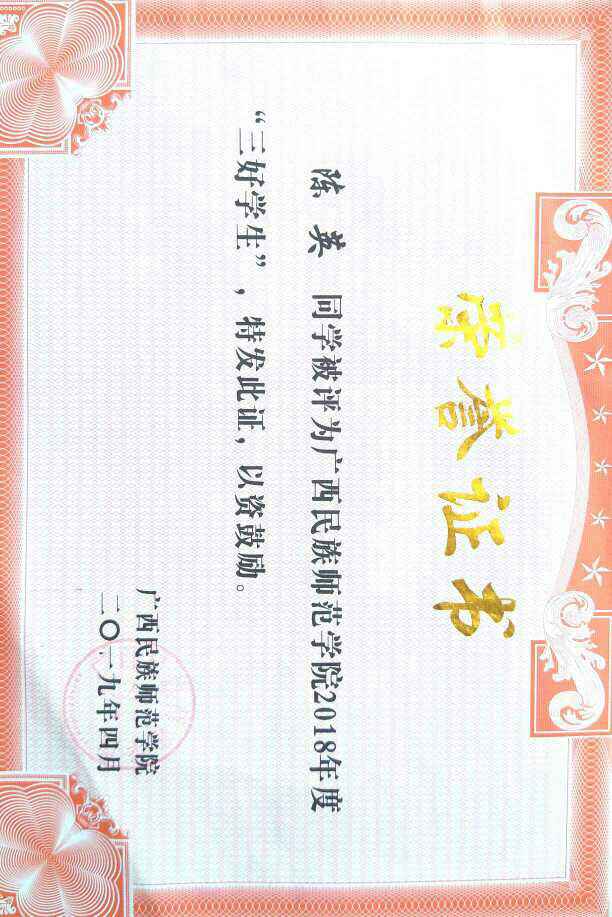 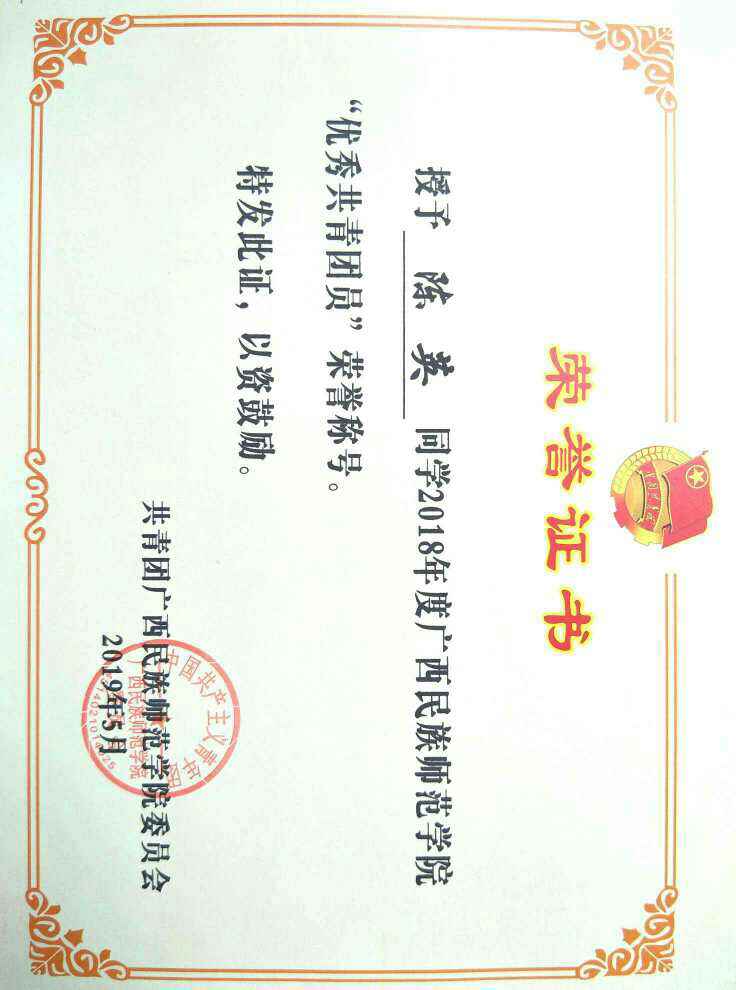 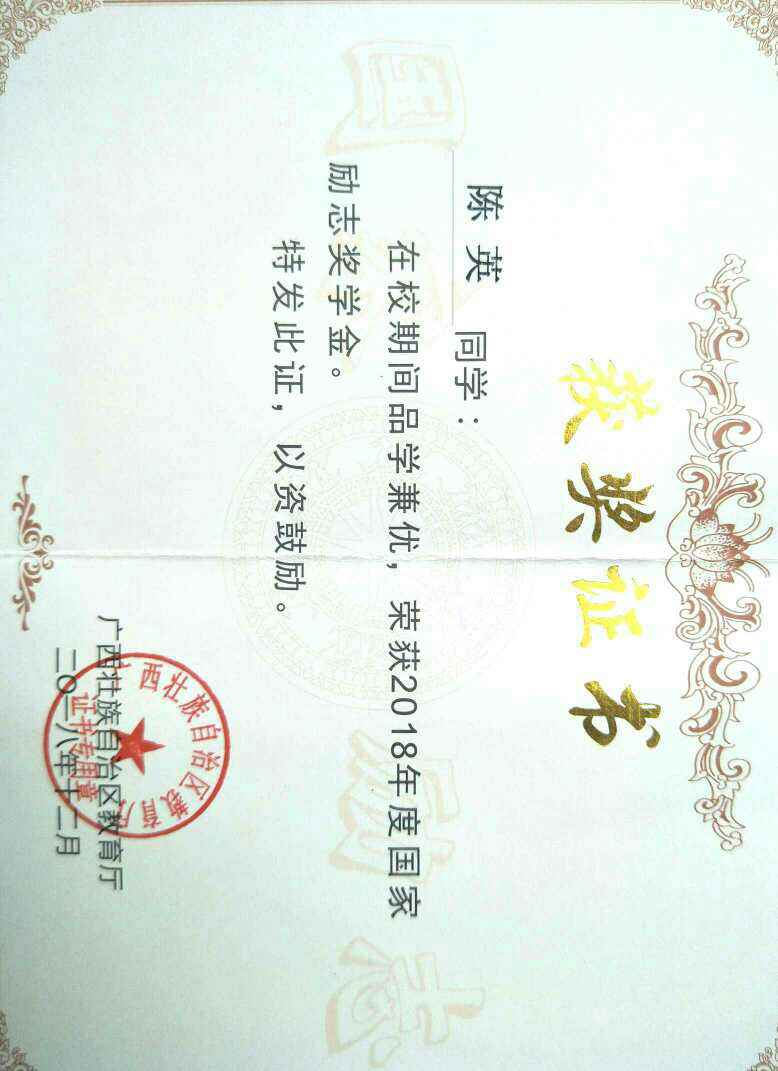 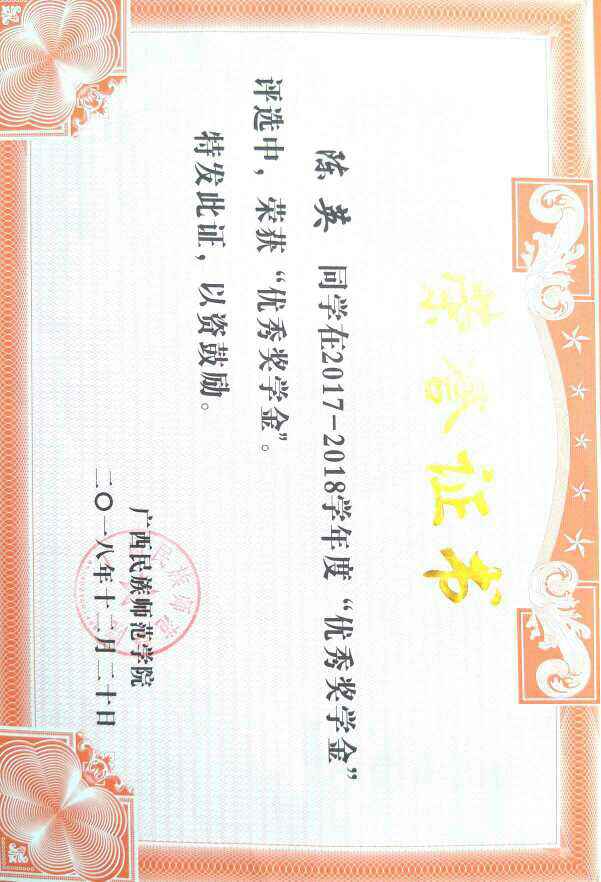 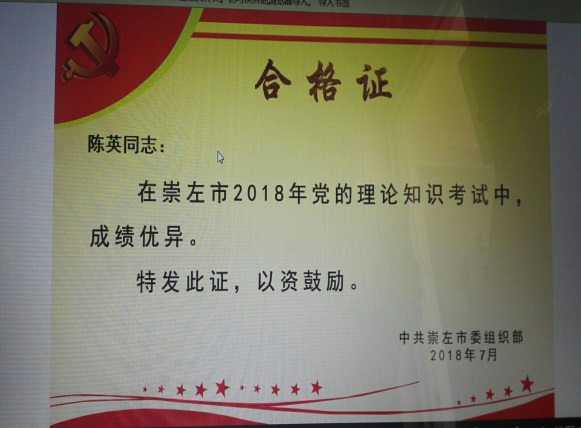 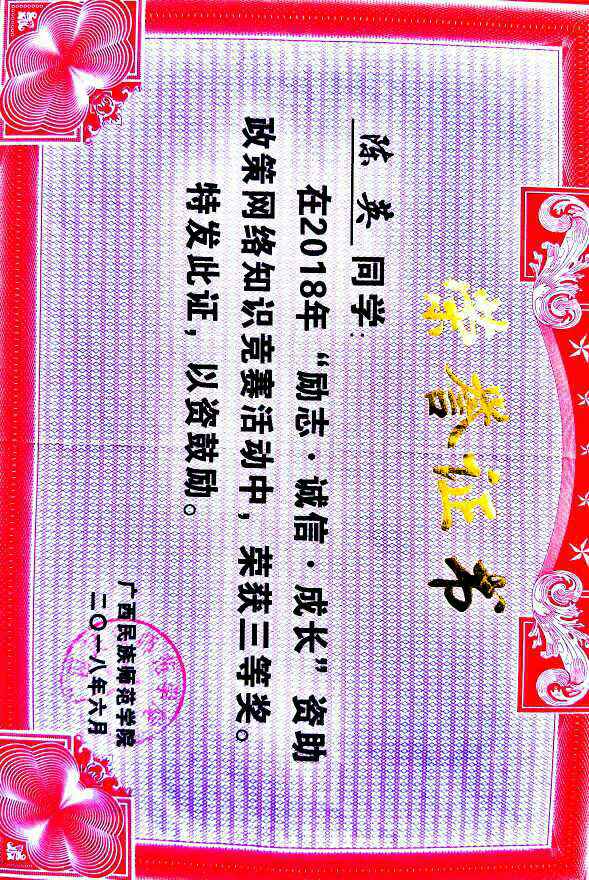 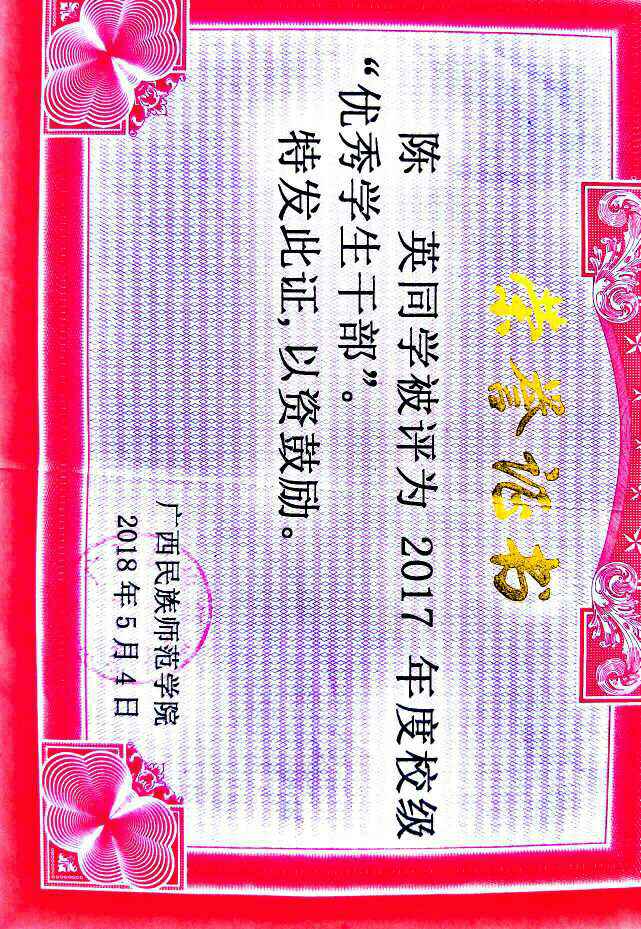 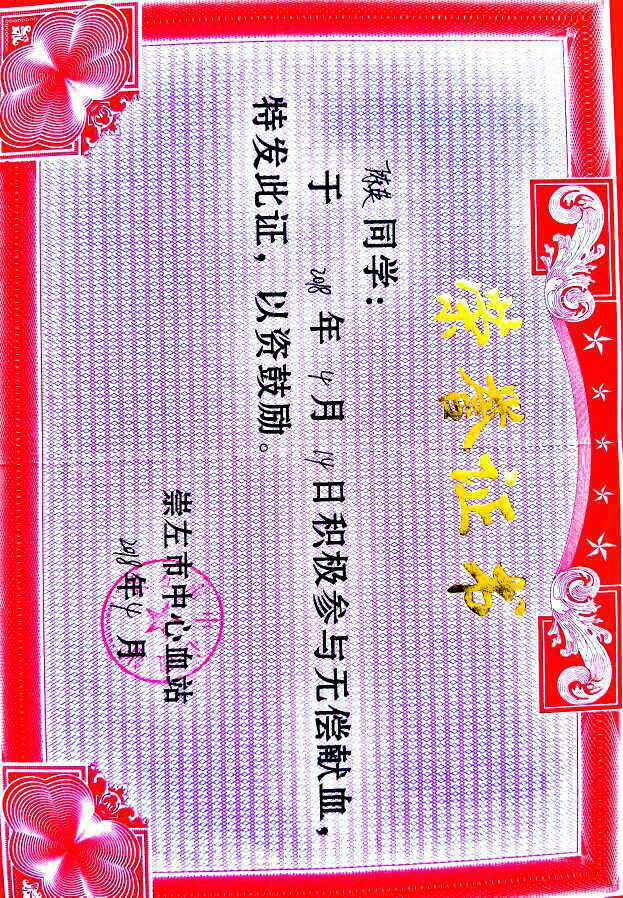 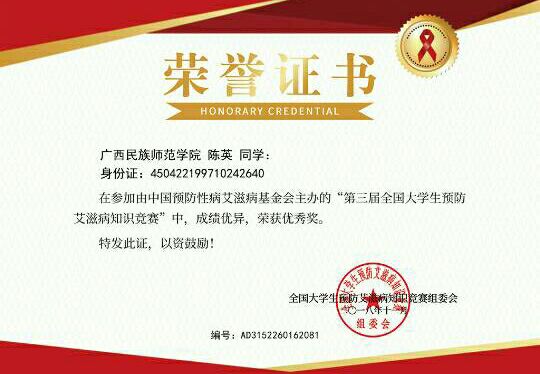 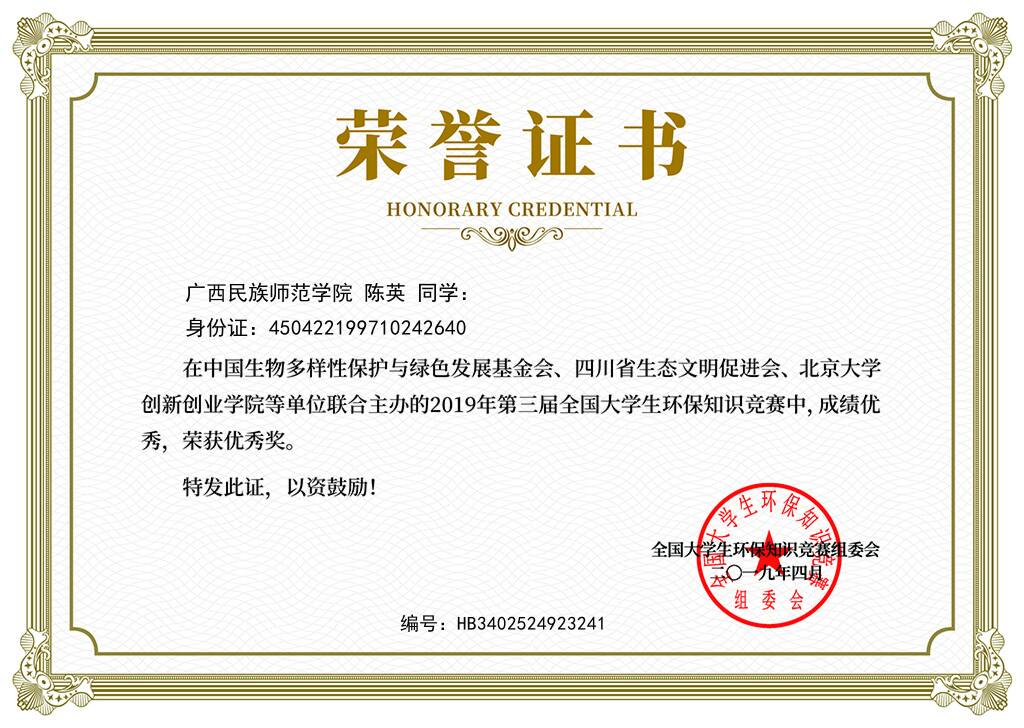 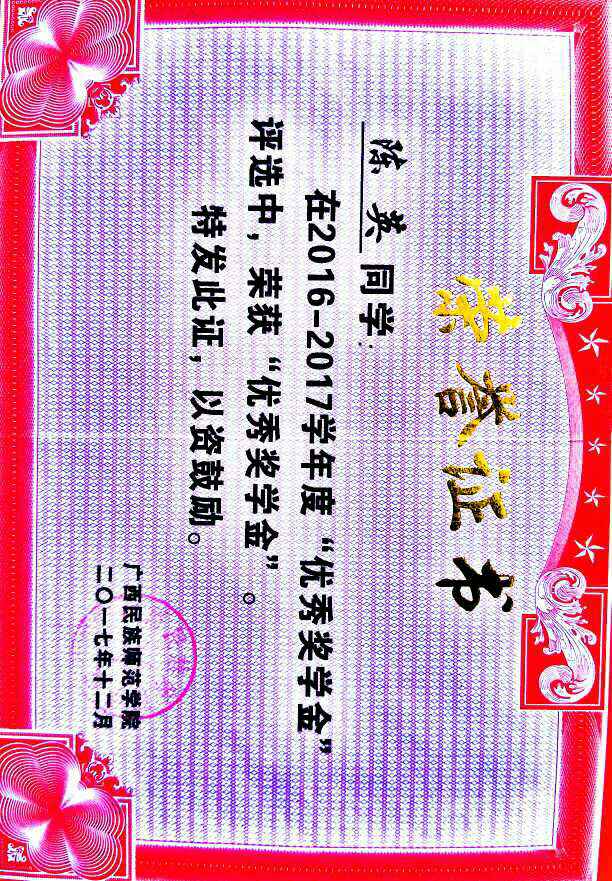 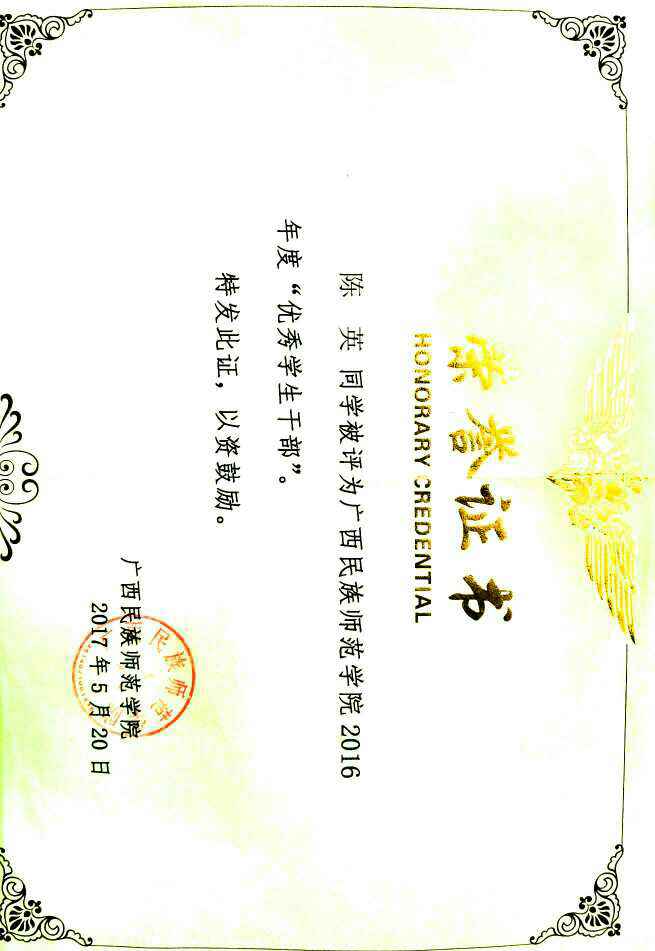 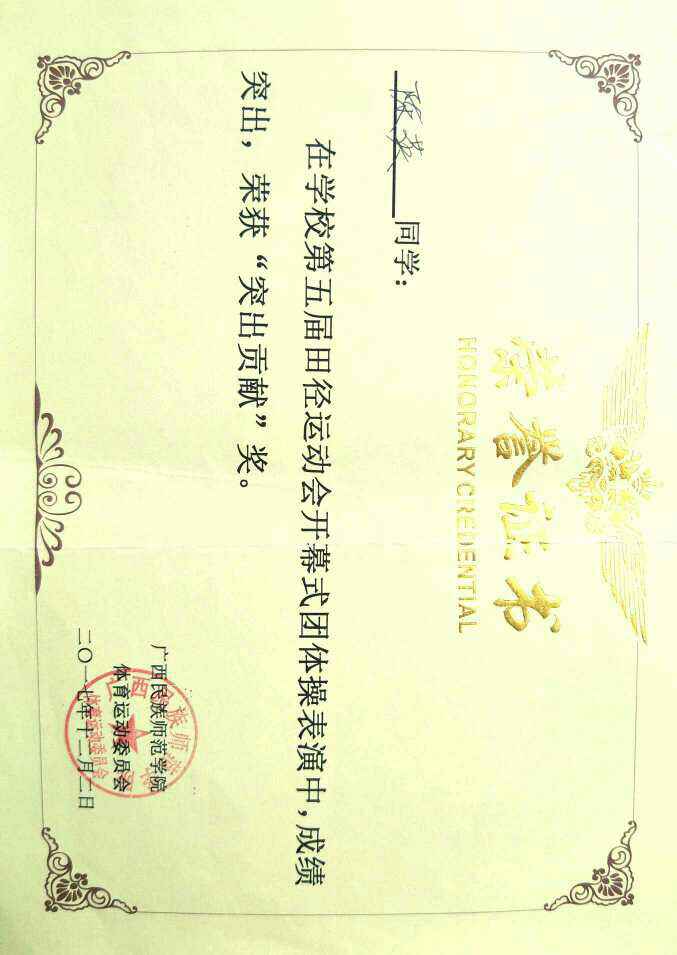 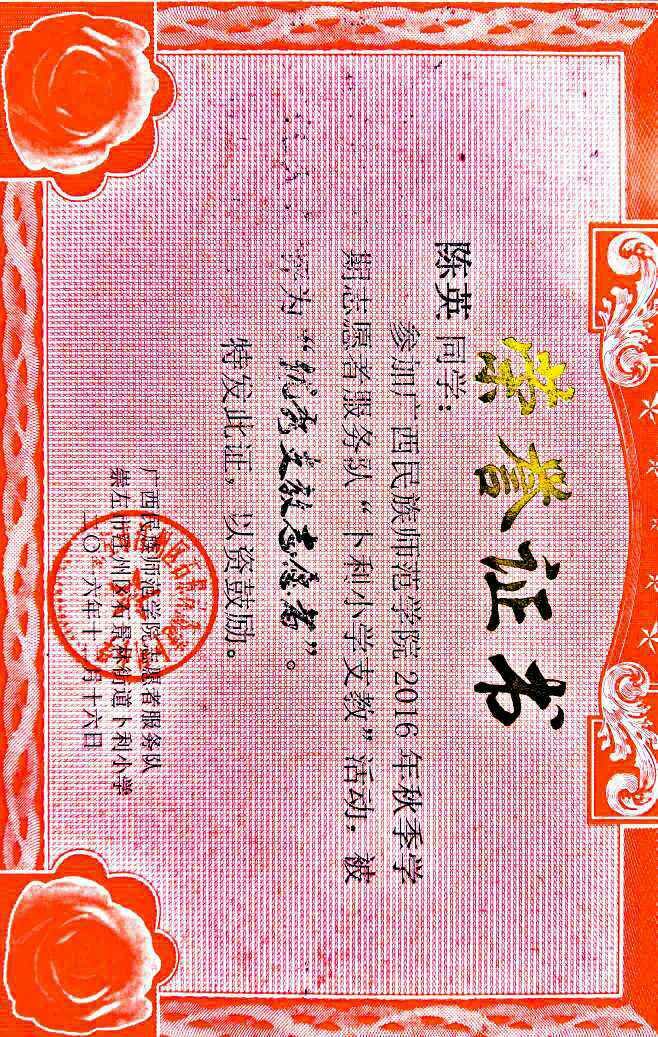 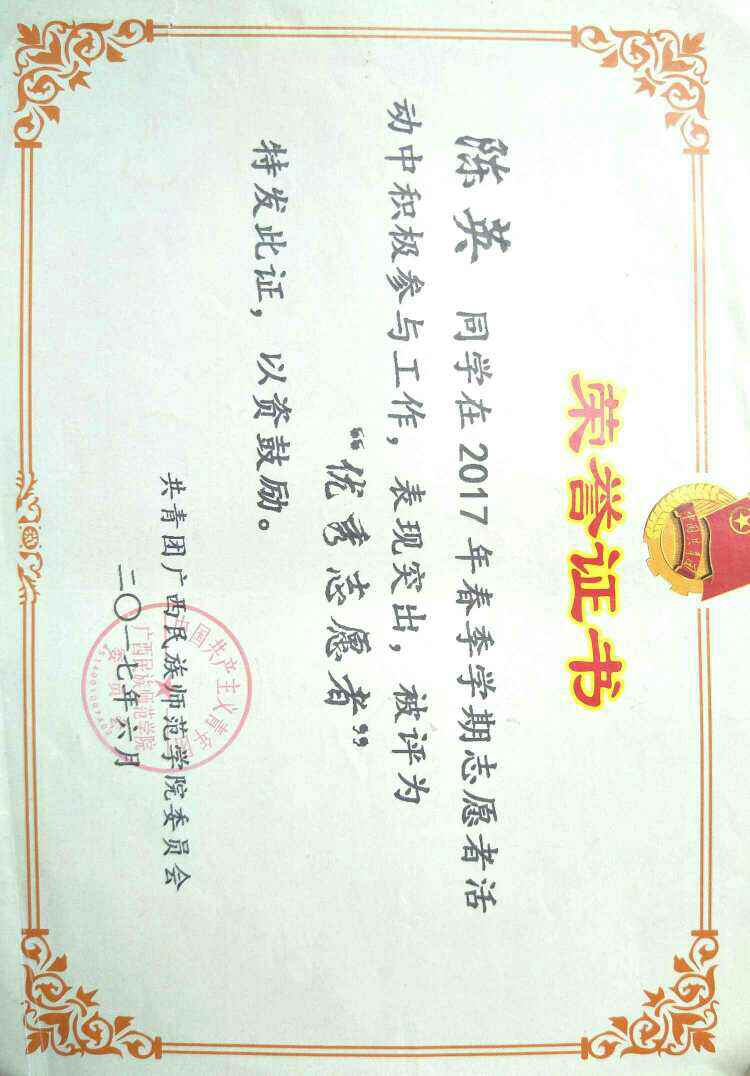 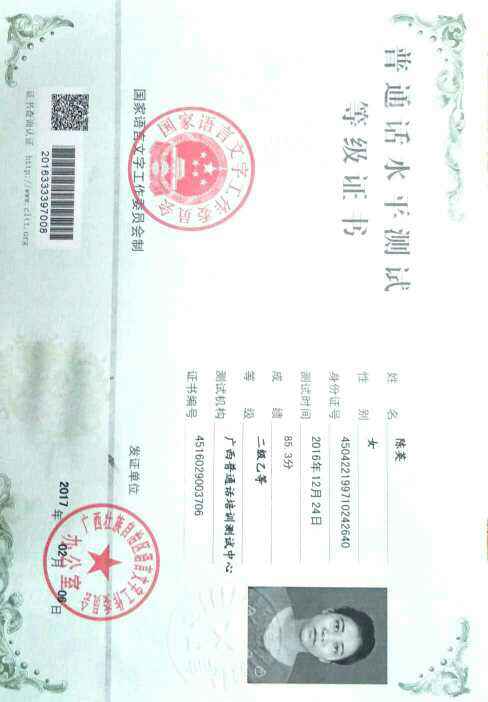 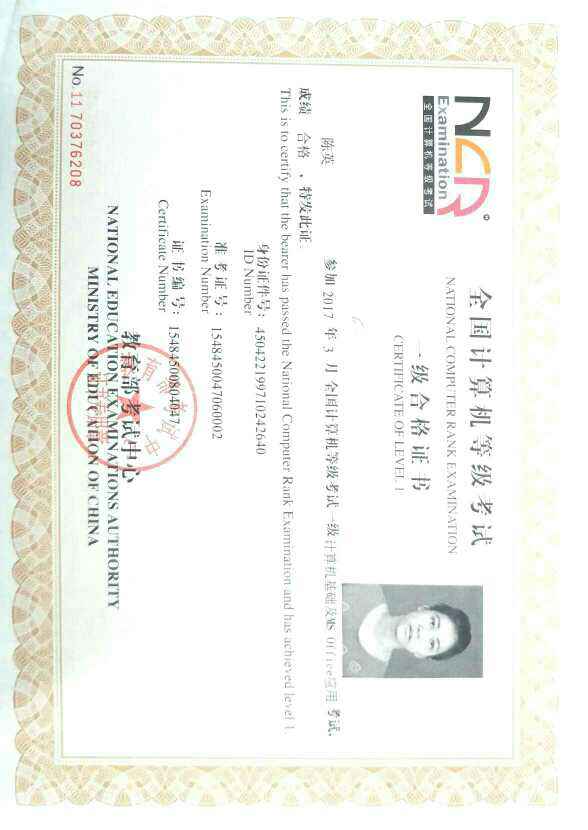 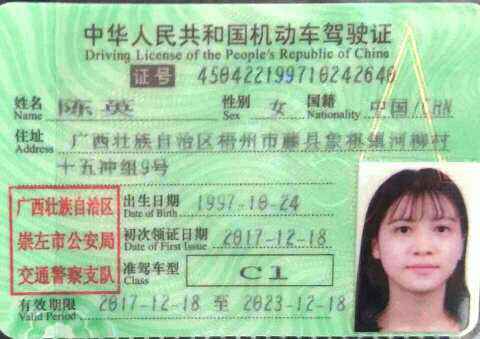 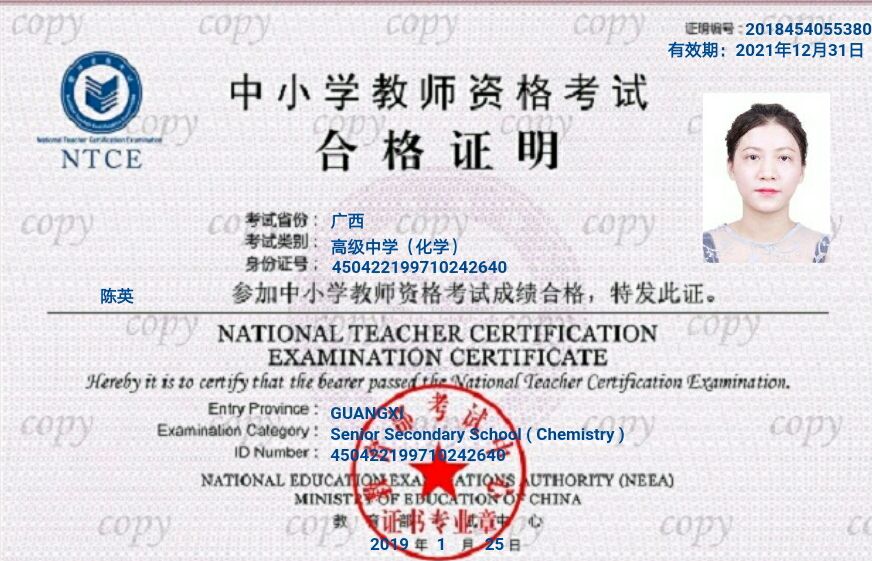 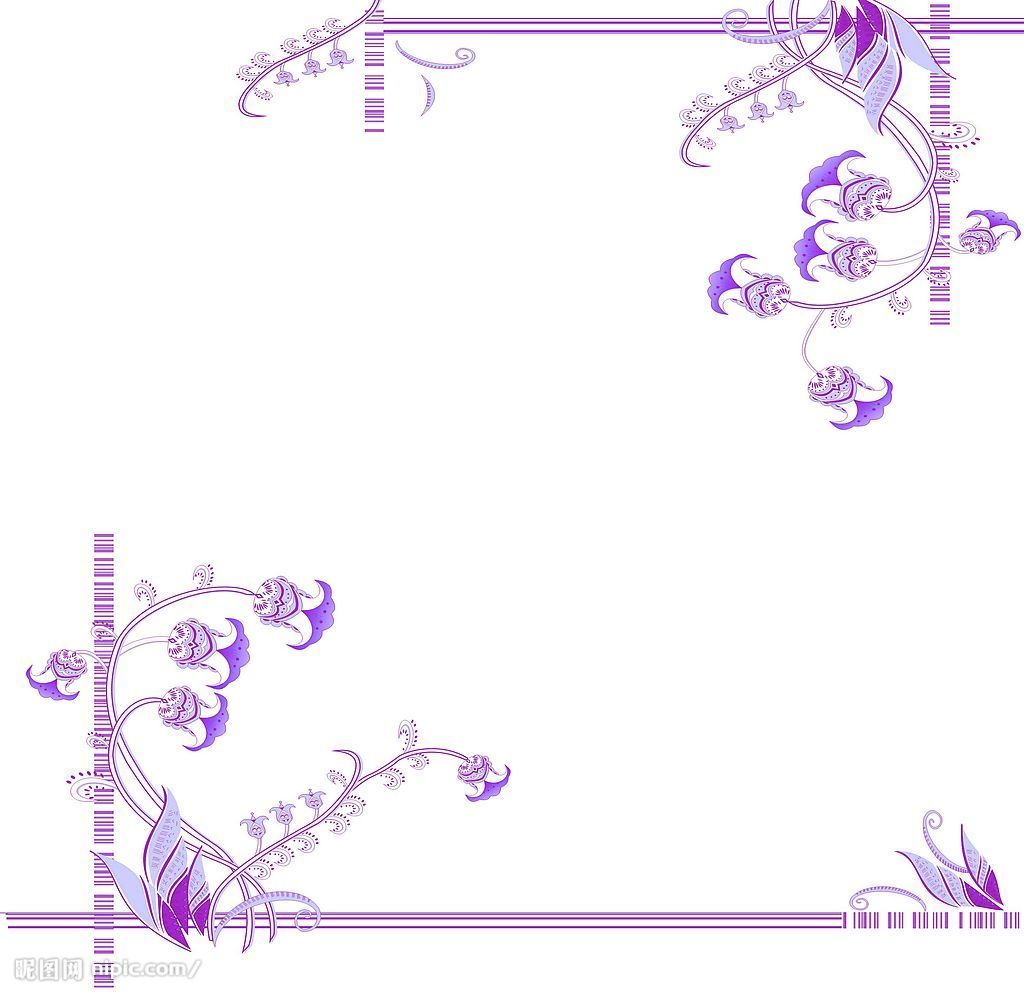 期待您的回复